Crime and Punishment Homework!Pick 3 of these projects to complete and earn a house point for each project. Bring your projects in on Wednesday 9th December.Create a Tudor Rose in any art media of your choice. 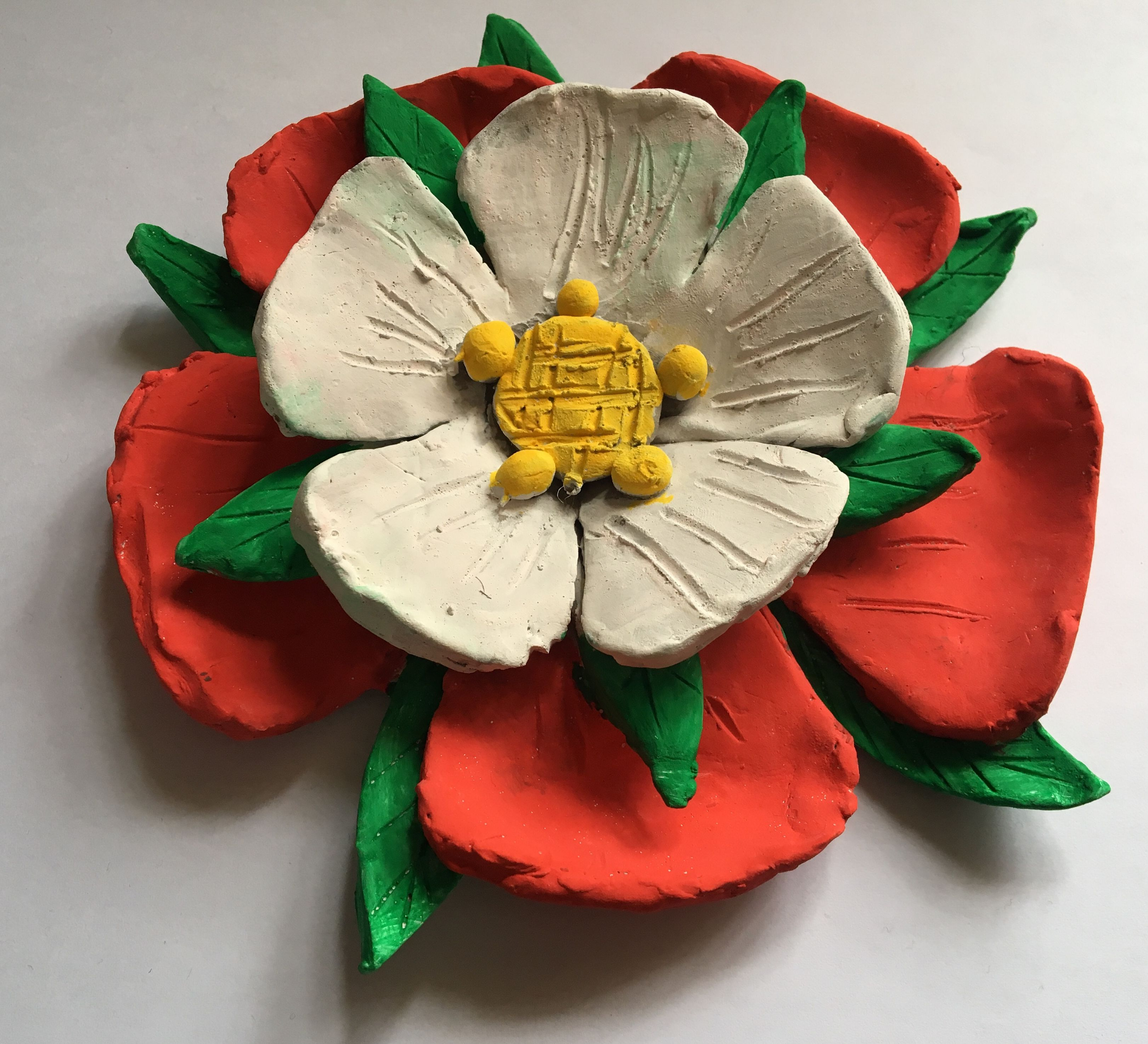 Create a piece of art based on Oliver Twist 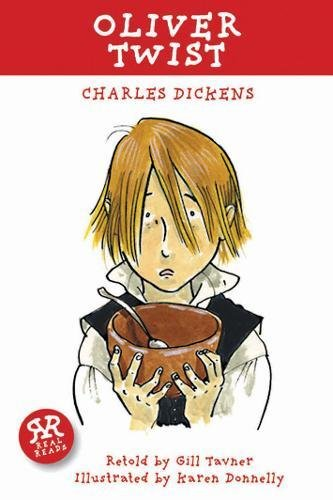 If you could make a Law to apply now, what would it be and why?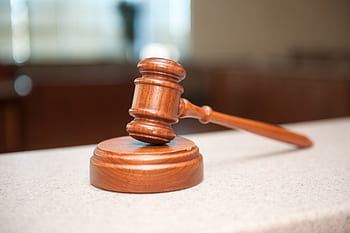 Fact file on Henry VIII.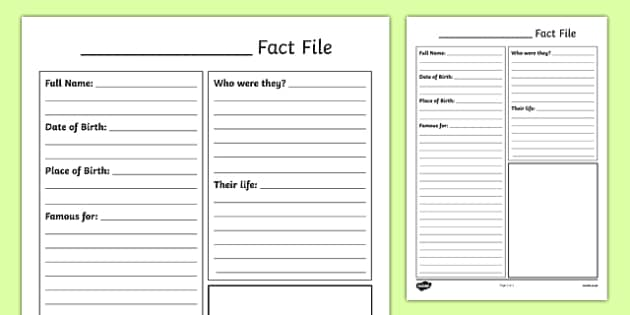 Read or watch Oliver Twist.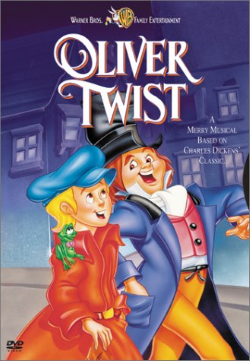 Draw a portrait of Henry VIII.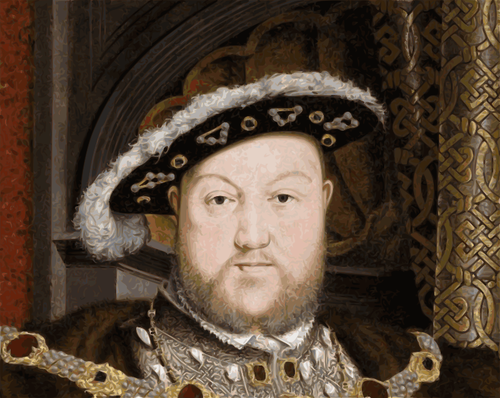 Compare Queen Victoria and Henry VIII.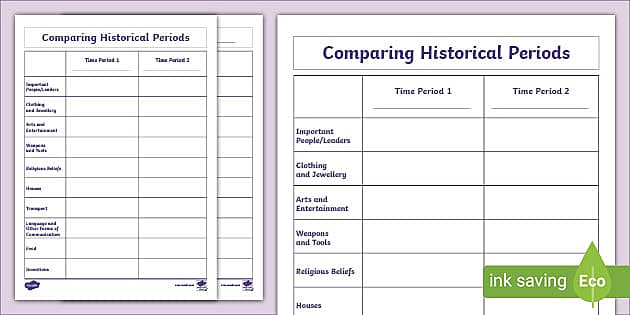 Create a poem about Henry VIII wives. 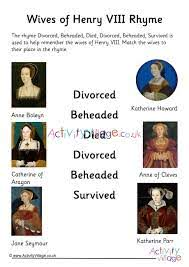 Draw a portrait of Queen Victoria.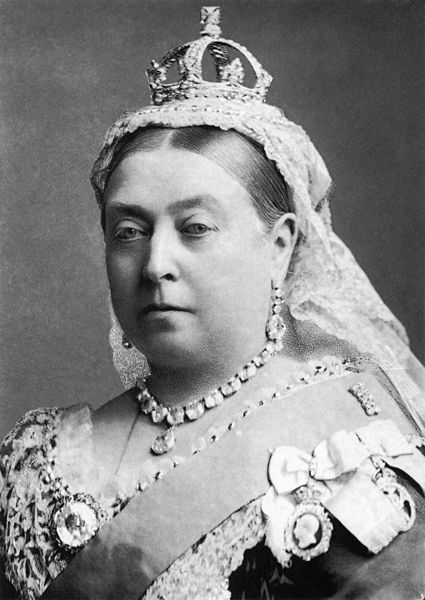 Write the instructions and make a Victoria Sponge (send in pictures).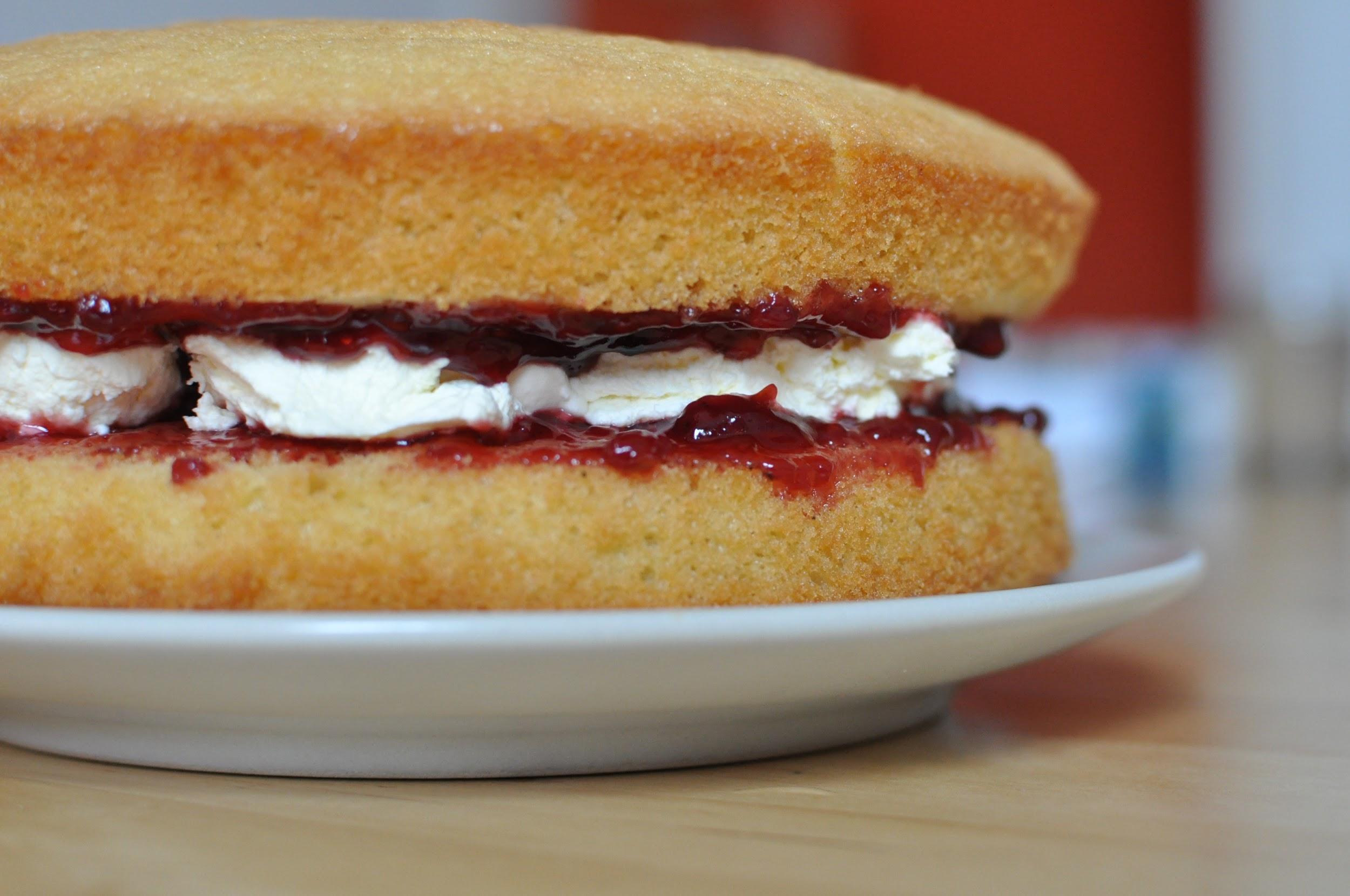  Research about the Victorian workhouses. 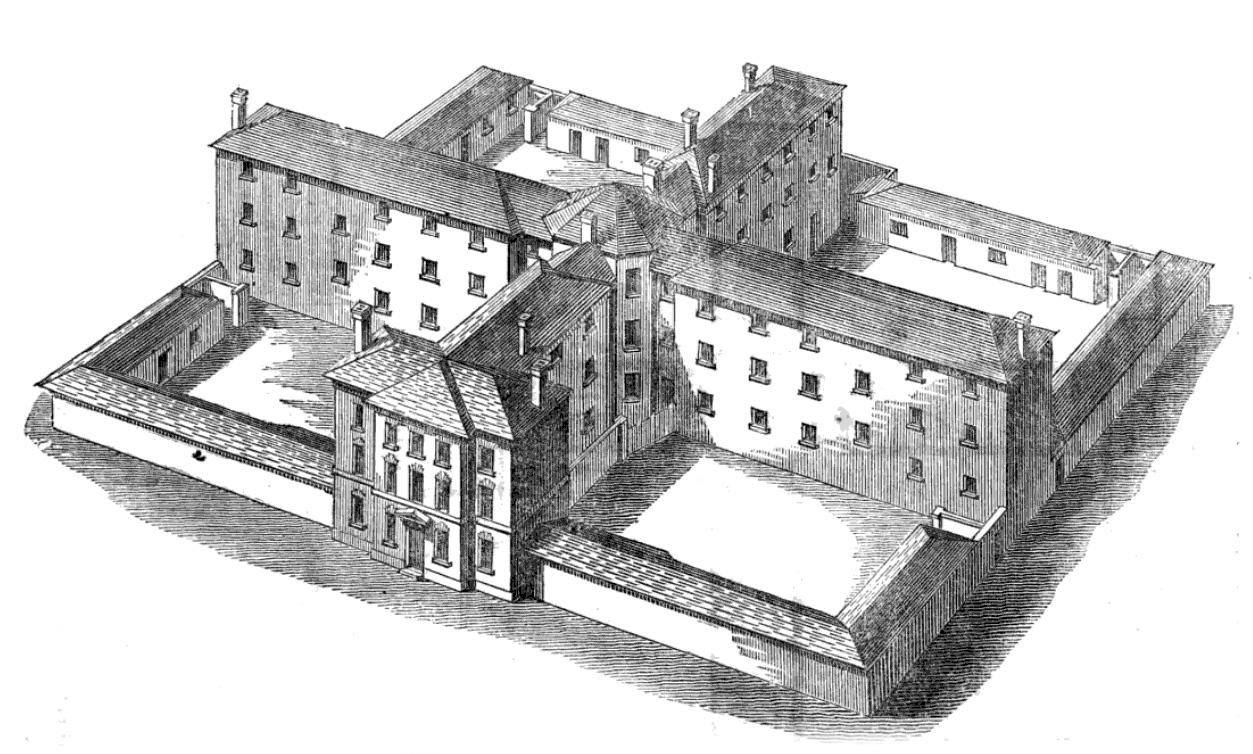 Create a family tree of the Royal Family. How far back can you go? 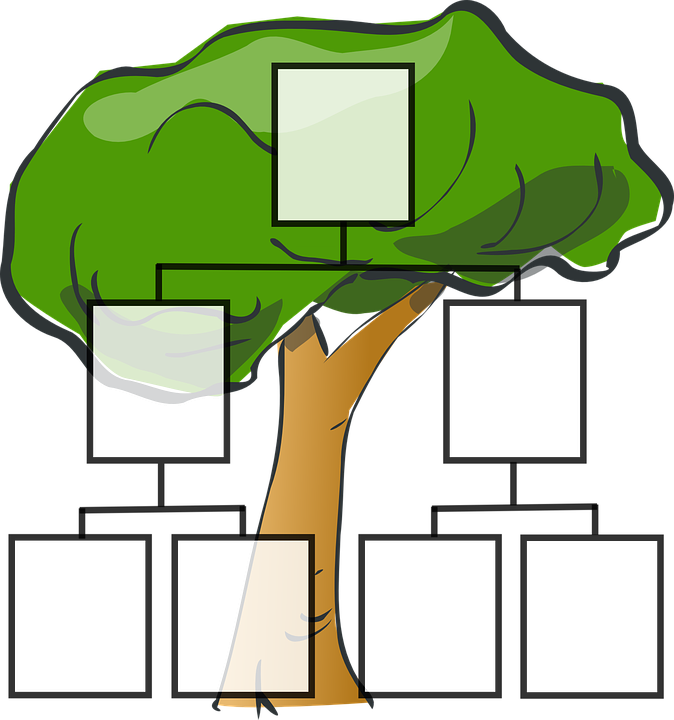  If you could create a punishment for a crime, what would it be and why?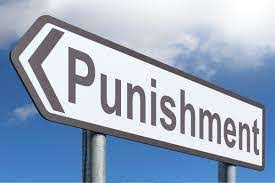 Write a fact file on any Monarch of your choice. Compare what life was like between Queen Victoria and Queen Elizabeth I. 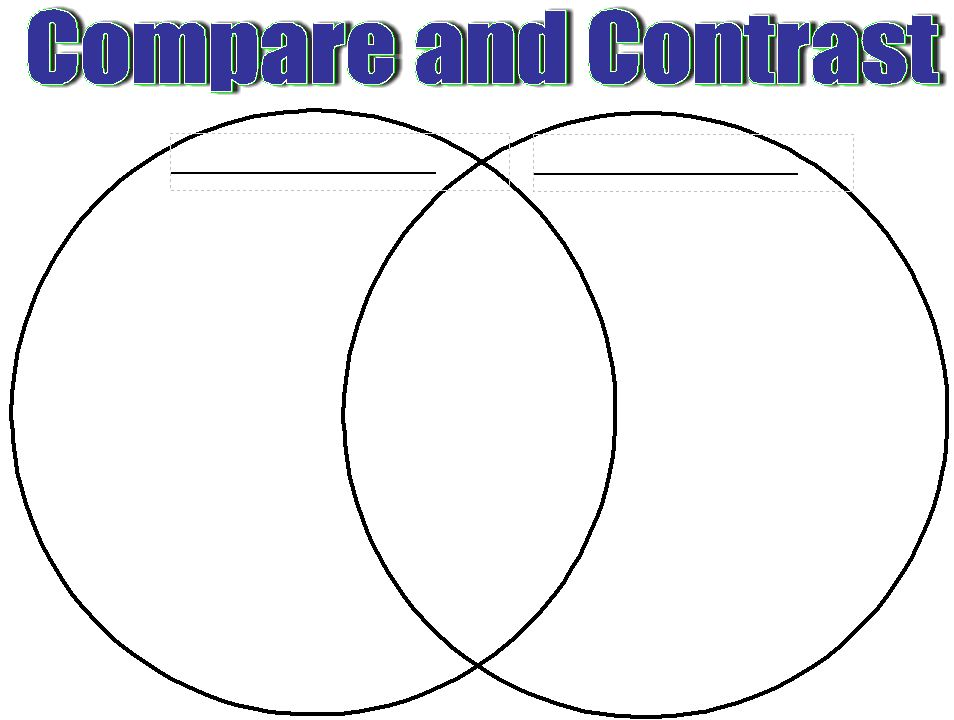 Make a bowl of gruel to try.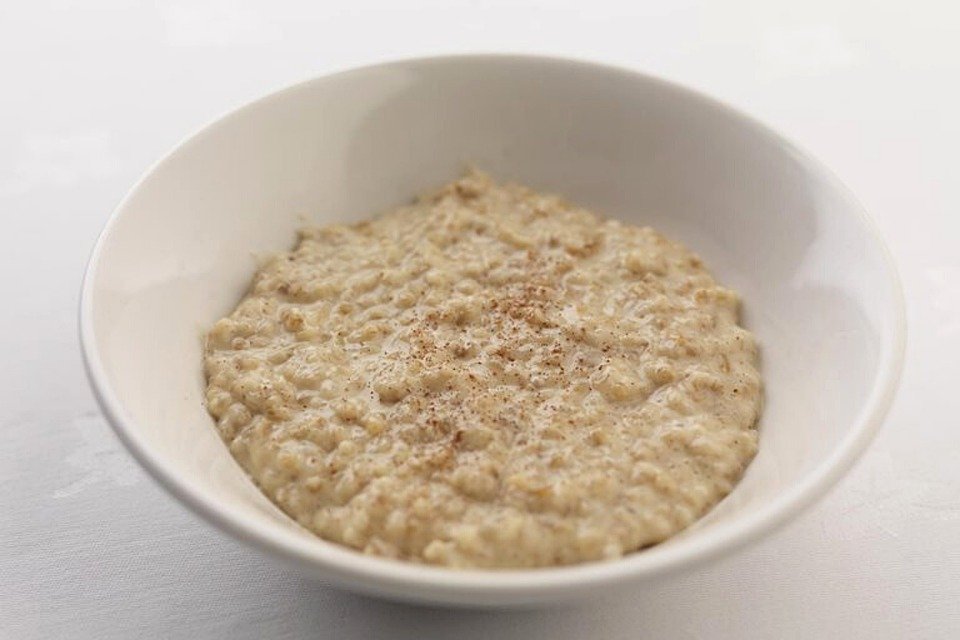 